Автономное муниципальное дошкольное образовательное учреждениеМО Динской район «Детский сад № 63»353211, Краснодарский край, Динской район, ст.  Новотитаровская, ул. Степная, № 21/2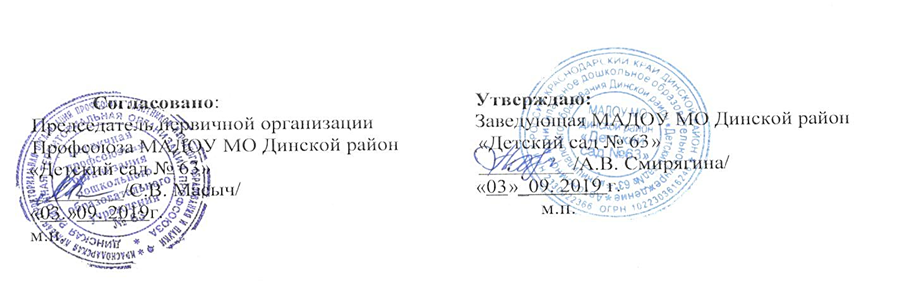 ПОЛОЖЕНИЕ 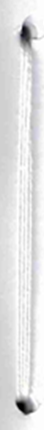 о предотвращении и урегулированию конфликтов интересов педагогических работников1.Общие положения.1.1.Настоящее Положение о конфликте интересов педагогического работника МАДОУ (далее – Положение) разработано на основе Федерального закона от 29.12.2012 №273-ФЗ «Об образовании в Российской Федерации» (глава 1 статья 2 п.33, глава 5 статьи 47,48), Федерального закона от 25 декабря 2008 г. № 273-ФЗ «О противодействии коррупции».1.2.Положение разработано с целью оптимизации взаимодействия педагогических работников с другими участниками образовательных отношений, профилактики конфликта  интересов педагогического работника, при котором у педагогического работника при осуществлении им профессиональной деятельности возникает личная заинтересованность в получении материальной выгоды или иного преимущества и которая влияет или может повлиять на надлежащее исполнение педагогическим работником профессиональных обязанностей вследствие противоречия между его личной заинтересованностью и интересами обучающегося, родителей (законных представителей) несовершеннолетних обучающихся.2.Конфликт интересов педагогического работника2.1.Конкретными ситуациями конфликта  интересов, в которых педагогических работник может оказаться в процессе выполнения своих должностных обязанностей, наиболее вероятными являются следующие:педагог получает  подарки и услуги;педагог участвует в формировании списка группы, особенно поступающих;педагог собирает  деньги  на нужды группы;воспитатель  участвует  в жюри конкурсных мероприятий с участием своих обучающихся;педагог получает небезвыгодные предложения  от родителей, которых он обучает;педагог небескорыстно использует  возможности родителей обучающихся;педагог нарушает установленные в МАДОУ запреты  и т.д.2.2. Педагогический работник ДОУ, в отношении которого возник спор о конфликте интересов, вправе письменно обратиться в Комиссию по урегулированию споров между участниками образовательных отношений (далее – Комиссия), в функциональные обязанности которой входит прием вопросов сотрудников об определении наличия или отсутствия данного конфликта. Заседания комиссии оформляется протоколом, при поступления сведений, изложенных в пункте 2.1. Председатель комиссии  не позднее 1 суток принимает решение о заседании комиссии и уведомляет членов комиссии о его проведении. Заседание является правомочным при присутствии не менее половины от числа членов комиссии. Решение принимается путем голосования,  при равенстве голосов членов комиссии голос председателя комиссии  является в этом случае решающим.На заседание комиссии приглашается педагогический работник в отношении которого будет рассматриваться сведения о наличии фактов указанных в пункте 2.1.  Педагогический работник под роспись ознакамливается с решением комиссии в течении 3- х суток. Решение комиссии является обязательным для всех участников образовательных отношений, подлежит исполнению в сроки, предусмотренные принятым решением, и может быть обжаловано в установленном законодательством РФ порядке.2.3.Для предотвращения конфликта интересов педагогическим работникам МАДОУ необходимо следовать «Кодексу этики и служебного поведения работников МАДОУ МО Динской район «Детский сад № 63» Кодекс этики и служебного поведения работников МАДОУ МО Динской район «Детский сад №63»1.Общие положения1.1. Кодекс этики и служебного поведения работников МАДОУ МО Динской район «Детский сад № 63»  (далее – Кодекс) - документ, разработанный с целью создания корпоративной культуры в МАДОУ, улучшения имиджа МАДОУ, оптимизации взаимодействия с внешней средой и внутри МАДОУ, обеспечения устойчивого развития в условиях современных перемен.1.2. Кодекс определяет основные принципы совместной жизнедеятельности участников образовательных отношений, включающие уважительное, вежливое и заботливое отношения друг к другу и к окружающим, аспекты сотрудничества и ответственности за функционирование МАДОУ.1.3.Кодекс распространяется на всех педагогических работников МАДОУ. 2.Содержание Кодекса2.1. Личность педагога2.1.1. Профессиональная этика педагога требует призвания, преданности своей работе и чувства ответственности при исполнении своих обязанностей.2.1.2. Педагог требователен по отношению к себе и стремится к самосовершенствованию. Для него характерны самонаблюдение, самоопределение и самовоспитание.2.1.3.Для педагога необходимо постоянное обновление. Он занимается своим образованием, повышением квалификации и поиском наилучших методов работы.2.2.Ответственность педагога2.2.1. Педагог несет ответственность за качество и результаты доверенной ему педагогической работы – образования подрастающего поколения.2.2.2. Педагог несет ответственность за порученные ему администрацией функции и доверенные ресурсы.2.3.Авторитет, честь, репутация педагога2.3.1. Своим поведением педагог поддерживает и защищает исторически сложившуюся профессиональную честь педагога.2.3.2. Педагог передает молодому поколению национальные и общечеловеческие культурные ценности, принимает посильное участие в процессе культурного развития.2.3.3. В общении со своими учениками и во всех остальных случаях педагог уважителен, вежлив и корректен. Он знает и соблюдает нормы этикета.2.3.4. Авторитет педагога основывается на компетенции, справедливости, такте, умении заботиться о своих воспитанниках.2.3.5. Педагог воспитывает на своем положительном примере. Он избегает морального или нравственного поучения, которые по тем или иным причинам вызывают сомнение в их этической оправданности, не спешит осуждать и не требует от других того, что сам соблюдать не в силах.2.3.6. Педагог имеет право на неприкосновенность личной жизни. Выбранный педагогом образ жизни не должен наносить ущерб престижу профессии, извращать его отношения с учениками и коллегами или мешать исполнению профессиональных обязанностей.2.3.7. Педагог дорожит своей репутацией.2.4.Общение педагога с  учащимися2.4.1. Педагог сам выбирает подходящий стиль общения с воспитанниками, основанный на взаимном уважении.2.4.2. Педагог должен быть требователен к себе. Требовательность педагога по отношению к обучающемуся позитивна. Педагог никогда не должен терять чувства меры и самообладания.2.4.3. Педагог выбирает такие методы работы, которые поощряют в его учениках развитие положительных черт и взаимоотношений: самостоятельность, инициативность, ответственность, самоконтроль, самовоспитание, желание сотрудничать и помогать другим.2.4.4. Педагог является беспристрастным, одинаково доброжелательным и благосклонным ко всем своим ученикам. Приняв необоснованно принижающие ученика оценочные решения, педагог должен постараться немедленно исправить свою ошибку.2.4.5. При оценке достижений учеников в баллах педагог стремится к объективности и справедливости. Недопустимо тенденциозное занижение или завышение оценочных баллов для искусственного поддержания видимости успеваемости и исправление ошибок учащихся во время письменных работ и контрольных проверок.2.4.6.Педагог соблюдает дискретность. Педагогу запрещается сообщать другим лицам доверенную лично ему учеником информацию, за исключением случаев, предусмотренных законодательством.
       2.4.7.Педагог не злоупотребляет своим служебным положением. Он не может использовать своих воспитанников, требовать от них каких-либо услуг или одолжений.2.4.8.Педагог не имеет права требовать от своего ученика вознаграждения за свою работу, в том числе и дополнительную. 2.4.9.Педагог терпимо относится к религиозным убеждениям и политическим взглядам своих воспитанников.2. 5. Общение между педагогами2.5.1. Взаимоотношения между педагогами основываются на принципах коллегиальности, партнерства и уважения.2.5.2. Педагог как образец культурного человека всегда обязан приветствовать (здороваться) со своим коллегой, проявление иного поведения может рассматриваться как неуважение (пренебрежения) к коллеге. Пренебрежительное отношение недопустимо.2.5.3. Педагоги избегают необоснованных и скандальных конфликтов во взаимоотношениях. В случае возникновения разногласий они стремятся к их конструктивному решению.2.5.4. В МАДОУ не должно быть места сплетням, интригам, слухам, домыслам. Педагоги МАДОУ при возникших конфликтах не имеют права обсуждать рабочие моменты и переходить на личности с указанием должностных полномочий, обсуждать жизнь МАДОУ за ее пределами, в том числе и в социальных сетях Интернет.2.5.5. Вполне допустимо и даже приветствуется положительные отзывы, комментарии и местами даже реклама педагогов о МАДОУ за пределами учебного заведении, а именно выступая на научно-практических конференциях, научных заседаниях, мастер-классах, который педагог вправе проводить, участвовать за пределами МАДОУ.2.5.6. Критика, направленная на работу, решения, взгляды и поступки коллег или администрации, не должна унижать подвергаемое критике лицо. Она обязана быть обоснованной, конструктивной, тактичной, необидной, доброжелательной. Важнейшие проблемы и решения в педагогической жизни обсуждаются и принимаются в открытых педагогических дискуссиях.
        2.5.7. Педагоги не прикрывают ошибки и проступки друг друга.2.6.Взаимоотношения с администрацией.2.6.1.Администрация МАДОУ делает все возможное для полного раскрытия способностей и умений педагога как основного субъекта образовательной деятельности.2.6.2.В МАДОУ соблюдается культура общения, выражающаяся во взаимном уважении, доброжелательности и умении находить общий язык. Ответственность за поддержание такой атмосферы несет заведующая.2.6.3. Администрация МАДОУ терпимо относится к разнообразию политических, религиозных, философских взглядов, вкусов и мнений, создает условия для обмена взглядами, возможности договориться и найти общий язык. Различные статусы педагогов, квалификационные категории и обязанности не должны препятствовать равноправному выражению всеми педагогами своего мнения и защите своих убеждений.2.6.4. Администрация не может дискриминировать, игнорировать или преследовать педагогов за их убеждения или на основании личных симпатий или антипатий. Отношения администрации с каждым из педагогов основываются на принципе равноправия.2.6.5. Администрация не может требовать или собирать информацию о личной жизни педагога, не связанную с выполнением им своих трудовых обязанностей.2.6.6. Администрация не имеет права скрывать или тенденциозно извращать информацию, могущую повлиять на карьеру педагога и на качество его труда. Важные для педагогического сообщества решения принимаются в учреждении на основе принципов открытости и общего участия.2.6.7. Педагоги МАДОУ уважительно относятся к администрации, соблюдают субординацию и при возникновении конфликта с администрацией пытаются его разрешить с соблюдением этических норм. 2.7. Отношения с родителями (законными представителями)2.7.1.Консультация родителей по проблемам воспитания детей – важнейшая часть деятельности педагога. Он устраняет причины конфликтов на основе этических принципов.2.7.2.Педагог не разглашает высказанное детьми мнение о своих родителях или опекунах или мнение родителей или опекунов о детях. Передавать такое мнение другой стороне можно лишь с согласия лица, довершившего педагогу упомянутое мнение.2.7.3. Педагоги должны уважительно и доброжелательно общаться с родителями воспитанников.2.7.4.Отношения педагогов с родителями не должны оказывать влияния на оценку личности и достижений детей.2.7.5. На отношения педагогов с воспитанниками и на их оценку не должна влиять поддержка, оказываемая их родителями или опекунами МАДОУ.2.8. Академическая свобода и свобода слова2.8.1. Педагог имеет право пользоваться различными источниками информации.2.8.2. При отборе и передаче информации ученикам педагог соблюдает принципы объективности, пригодности и пристойности. Тенденциозное извращение информации или изменение ее авторства недопустимо.2.8.3. Педагог имеет право открыто (в письменной или в устной форме) высказывать свое мнение о дошкольной, региональной или государственной политике в сфере просвещения, а также о действиях участников образовательного процесса, однако его утверждения не могут быть тенденциозно неточными, злонамеренными и оскорбительными.2.8.4.Педагог не имеет права обнародовать конфиденциальную служебную информацию.2.9. Использование ресурсовПедагоги и административные работники должны бережно и обоснованно расходовать материальные и другие ресурсы. Они не имеют права использовать имущество МАДОУ (помещения, мебель, телефон, телефакс, компьютер, копировальную технику, другое оборудование, почтовые услуги, транспортные средства, инструменты и материалы), а также свое рабочее время для личных нужд.2.10. Личные интересы и самоотвод2.10.1. Педагог и заведующая МАДОУ объективен и бескорыстен. Его служебные решения не подчиняются собственным интересам, а также личным интересам членов семьи, родственников и друзей.2.10.2. Если педагог является членом совета, комиссии или иной рабочей группы, обязанной принимать решения, в которых он лично заинтересован, и в связи с этим не может сохранять беспристрастность, он сообщает об этом лицам, участвующим в обсуждении, и берет самоотвод от голосования или иного способа принятия решения.2.11. Благотворительность и меценатство.2.11.1. МАДОУ имеет право принимать бескорыстную помощь со стороны физических, юридических лиц.2.11.2. Педагог является честным человеком и строго соблюдает законодательство Российской Федерации. С профессиональной этикой педагога не сочетаются ни получение взятки, ни ее дача.2.11.3. Заведующая МАДОУ или педагог может принять от родителей воспитанников любую бескорыстную помощь, предназначенную МАДОУ. О предоставлении такой помощи необходимо поставить в известность общественность и выразить публично от ее лица благодарность.2.12.Прием на работу и перевод на более высокую должность2.12.1.Заведующая МАДОУ должна сохранять беспристрастность при приеме на работу нового сотрудника или повышении своего сотрудника в должности. Он не может назначить своим заместителем или начальником какого-либо отделения члена своей семьи или своего родственника, а также предоставлять им какие-либо иные привилегии.2.12.2.Недопустимо брать вознаграждение в какой бы то ни было форме за приём на работу, повышение квалификационной категории, назначение на более высокую должность и т. п.